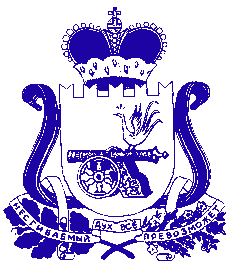 АДМИНИСТРАЦИЯ МУНИЦИПАЛЬНОГО ОБРАЗОВАНИЯ «КРАСНИНСКИЙ РАЙОН» СМОЛЕНСКОЙ ОБЛАСТИП О С Т А Н О В Л Е Н И Еот 25.11.2021 № 497Об утверждении Положения опроведении аттестации кандидатов надолжность руководителя и руководителеймуниципальных образовательных учреждений,подведомственных отделу образованияАдминистрации муниципальногообразования «Краснинский район»Смоленской области          В соответствии с  частью 4 статьи 51 Федерального закона от 29 декабря 2012 г. № 273-ФЗ «Об образовании в Российской Федерации», в целях повышения эффективности работы муниципальных образовательных учреждений муниципального образования «Краснинский район» Смоленской области, усиления ответственности их руководителей за финансовое состояние указанных учреждений, сохранность и эффективное использование имущества, результаты деятельности учреждения, Администрация муниципального образования «Краснинский район» Смоленской областипостановляет:1. Утвердить Положение о проведении аттестации кандидатов на должность руководителя и руководителей муниципальных образовательных учреждений, подведомственных отделу образования Администрации муниципального образования «Краснинский район» Смоленской области согласно приложению №1.2. Утвердить состав аттестационной комиссии по проведению аттестации кандидатов на должность руководителя и руководителей муниципальных образовательных учреждений, подведомственных отделу образования Администрации муниципального образования «Краснинский район» Смоленской области согласно приложению №2. 3. Отделу правового и информационного обеспечения Администрации муниципального образования «Краснинский район» Смоленской области (И.А. Малихов) разместить настоящее постановление на официальном сайте муниципального образования «Краснинский район» Смоленской области в информационно-телекоммуникационной сети «Интернет».4. Контроль за исполнением настоящего постановления возложить на заместителя Главы муниципального образования «Краснинский район» Смоленской области В.Н. Попкова.Глава муниципального образования«Краснинский район»Смоленской области                                                                       С.В. АрхипенковПриложение №1к постановлению Администрациимуниципального образования«Краснинский район»Смоленской областиот 25.11.2021  № 497ПОЛОЖЕНИЕо проведении аттестации кандидатов на должность руководителя и руководителей муниципальных образовательных учреждений, подведомственных отделу образования Администрации муниципального образования «Краснинский район» Смоленской областиОбщие положения1.1. Настоящее Положение определяет процедуру проведения аттестации кандидатов (кандидата) на должность руководителя и руководителей муниципальных образовательных учреждений, подведомственных отделу образования Администрации муниципального образования «Краснинский район» Смоленской области, и сроки ее проведения.1.2. Аттестация проводится в целях повышения эффективности подбора и расстановки руководителей муниципальных образовательных учреждений, подведомственных отделу образования Администрации муниципального образования «Краснинский район» Смоленской области (далее также – руководители муниципальных образовательных учреждений),  а также оценки знаний и квалификации кандидатов для назначения на должность руководителя муниципального образовательного учреждения.1.3. Аттестация руководителей муниципальных образовательных учреждений проводится в целях подтверждения соответствия занимаемой им должности и стимулирования их профессионального роста.1.4. Аттестация руководителей муниципальных образовательных учреждений проводится не реже 1 раза в пять лет.1.5. Аттестации подлежат:а) кандидаты на должность руководителя муниципального образовательного учреждения;б) руководители муниципальных образовательных учреждений.1.6. Аттестации не подлежат руководители муниципальных образовательных учреждений:а) проработавшие в занимаемой должности менее одного года;б) беременные женщины;в) женщины, находящиеся в отпуске по беременности и родам (их аттестация проводится не ранее чем через год после выхода из отпуска);г) лица, находящиеся в отпуске по уходу за ребенком до достижения им возраста трех лет (их аттестация проводится не ранее чем через год после выхода из отпуска).Аттестация лица, назначенного временно исполняющим обязанности руководителя, не проводится.1.7. Аттестация может быть очередной (плановой) и внеочередной. Очередная аттестация проводится в соответствии с утвержденным графиком проведения аттестации. Внеочередная аттестация может проводиться по инициативе работодателя (учредителя) с целью выявления объективных причин неисполнения или ненадлежащего исполнения руководителем муниципального образовательного учреждения своих должностных обязанностей.2. Сроки проведения аттестации, функции, полномочия и состав аттестационной комиссии2.1. Для проведения аттестации кандидатов (кандидата) на должность руководителя и руководителей муниципальных образовательных учреждений формируется аттестационная комиссия.2.2. Основными принципами деятельности аттестационной комиссии являются: компетентность, объективность, открытость, коллегиальность, соблюдение норм профессиональной этики.2.3. Аттестационная комиссия состоит из председателя, секретаря и членов комиссии. К работе аттестационной комиссии могут привлекаться независимые эксперты с правом совещательного голоса. Персональный состав аттестационной комиссии утверждается правовым актом Администрации муниципального образования «Краснинский район» Смоленской области. Общее руководство деятельностью аттестационной комиссии осуществляет председатель аттестационной комиссии, который председательствует на ее заседаниях, организует работу аттестационной комиссии, осуществляет общий контроль за реализацией принятых решений, распределяет обязанности между членами аттестационной комиссии.Организационное обеспечение работы аттестационной комиссии осуществляется секретарем комиссии.Секретарь аттестационной комиссии готовит материалы и проекты решений аттестационной комиссии, обеспечивает направление решений аттестационной комиссии в муниципальные образовательные учреждения, кандидату на должность руководителя и руководителю муниципального образовательного учреждения.2.4. Все члены аттестационной комиссии обладают равными правами.2.5. При проведении аттестации, результаты которой могут послужить основанием для увольнения руководителя муниципального образовательного учреждения в соответствии с пунктом 3 статьи 81 Трудового кодекса Российской Федерации, в состав аттестационной комиссии в обязательном порядке включается член комиссии от соответствующего выборного профсоюзного органа, если коллективным договором не установлен иной порядок обязательного участия выборного профсоюзного органа в рассмотрении вопросов, связанных с расторжением трудового договора по инициативе работодателя.2.6. Аттестационная комиссия:а) формирует график аттестации руководителей муниципальных образовательных учреждений, подлежащих аттестации, а также назначает сроки проведения аттестации кандидатов на должность руководителя муниципальной образовательной организации;б) осуществляет подготовку документов для работы аттестационной комиссии;в) запрашивает у кандидатов (кандидата) на должность руководителя, руководителя муниципального образовательного учреждения, а также соответствующих организаций необходимые документы, материалы и информацию;г) осуществляет анализ представленных материалов в отношении кандидатов (кандидата) на должность руководителя и руководителя муниципального образовательного учреждения, в том числе проверяет их соответствие квалификационным требованиям, указанным в квалификационных справочниках, по соответствующим должностям руководителей образовательных организаций и (или) профессиональным стандартам, отсутствие оснований, препятствующих занятию педагогической деятельностью, и ограничений на занятие трудовой деятельностью в сфере образования, проводит всестороннюю и объективную оценку кандидатов на должность руководителя муниципального образовательного учреждения;д) проводит аттестацию кандидатов на должность руководителя образовательного учреждения;е) проводит аттестацию руководителей муниципальных образовательных учреждений.2.7. Аттестационная комиссия имеет право:а) запрашивать у кандидатов (кандидата) на должность руководителя, руководителя муниципального образовательного учреждения, а также соответствующих организаций необходимые документы, материалы и информацию;б) определять сроки представления запрашиваемых документов, материалов и информации.2.8. Основной формой деятельности аттестационной комиссии являются заседания.О месте, дате и времени проведения заседания аттестационной комиссии ее члены уведомляются секретарем.Заседание аттестационной комиссии считается правомочным, если на нем присутствует не менее двух третей от общего числа её членов.2.9. Решения аттестационной комиссии принимаются открытым голосованием простым большинством голосов присутствующих на заседании. В случае равенства голосов принятым считается решение, за которое проголосовал председательствующий на заседании аттестационной комиссии. По предложению членов аттестационной комиссии решение может быть принято путем тайного голосования.2.10. Решения аттестационной комиссии оформляются протоколами, которые подписываются председателем аттестационной комиссии и секретарем аттестационной комиссии.Член аттестационной комиссии, который не согласен с принятым решением, имеет право в письменном виде изложить свое особое мнение, которое прилагается к протоколу заседания аттестационной комиссии.3. Проведение аттестации3.1. Проведение аттестации руководителей муниципальных образовательных учреждений3.1.1. Сроки, график проведения аттестации, основания проведения аттестации (в случае внеочередной аттестации) доводятся до сведения руководителей муниципальных образовательных учреждений, подлежащих аттестации, не менее чем за месяц до начала аттестации. График проведения аттестации утверждается правовым актом Администрации муниципального образования «Краснинский район» Смоленской области.3.1.2. В графике аттестации указываются наименование муниципального учреждения, в котором работает аттестуемый, его фамилия, имя, отчество, должность, даты проведения аттестации и представления в аттестационную комиссию необходимых документов, а также должности, фамилии и инициалы работников, ответственных за их подготовку.3.1.3. Не позднее чем за две недели до даты проведения аттестации в аттестационную комиссию направляется представление о профессиональной деятельности подлежащего аттестации руководителя муниципального образовательного учреждения (приложение № 1 к Положению), содержащее всестороннюю оценку:- соответствие профессиональной подготовки руководителя муниципального образовательного учреждения квалификационным требованиям по должности;- его профессиональная компетентность;- отношение к работе и выполнению должностных обязанностей;- личностные качества,- результаты работы за прошедший период (внедрение новых форм и применение передовых методов работы, успешное выполнение особо важных, сложных заданий, качество подготовки образовательного учреждения к учебному году, участие образовательного учреждения в районных, областных, общероссийских образовательных и воспитательных, спортивных мероприятиях, иная информация, характеризующая деятельность руководителя).Представление подписывается начальником отдела образования Администрации муниципального образования «Краснинский район» Смоленской области. К представлению могут прилагаться иные документы, свидетельствующие об уровне профессиональной подготовки и достижениях руководителя муниципального образовательного учреждения. Представление приобщается к личному делу руководителя муниципального образовательного учреждения.3.1.4. Руководитель муниципального образовательного учреждения, подлежащий аттестации, должен быть не менее чем за неделю ознакомлен с представлением о его профессиональной деятельности. При этом подлежащий аттестации руководитель муниципального образовательного учреждения вправе представить в аттестационную комиссию дополнительные сведения о профессиональной деятельности за предыдущий период, в случае несогласия с указанным представлением - заявление с изложением причин своего несогласия.3.1.5. Аттестация проводится на основе объективной оценки деятельности аттестуемого руководителя муниципального образовательного учреждения в условиях полной гласности и при строгом соблюдении действующего трудового законодательства.Аттестация проводится в присутствии аттестуемого руководителя, в форме собеседования.3.1.6. При аттестации руководителя муниципального образовательного учреждения оцениваются его профессиональная деятельность, соответствие квалификационным требованиям, указанным в квалификационных справочниках, по соответствующим должностям руководителей образовательных организаций и (или) профессиональным стандартам, профессиональной компетентности, и результаты работы за период с момента назначения на должность или последней аттестации.При необходимости аттестационная комиссия заслушивает начальника отдела образования, в ведомственном подчинении которого находится данное муниципальное образовательное учреждение, либо заместителя Главы муниципального образования, курирующего данное направление, проводит собеседование или обсуждение по фактически выполняемым руководителем муниципального учреждения обязанностям.Обсуждение работы аттестуемого должно проходить в обстановке требовательности, объективности и доброжелательности, исключающей проявление субъективизма.3.1.7. Аттестационная комиссия открытым голосованием принимает одно из решений:- соответствует занимаемой должности,-соответствует занимаемой должности при условии выполнения рекомендаций аттестационной комиссии,- не соответствует занимаемой должности.3.1.8. Аттестационная комиссия может высказывать мотивированные рекомендации о поощрении отдельных руководителей муниципальных образовательных учреждений за достигнутые ими успехи, предложения по повышению квалификации, профессиональной подготовке и переподготовке, по повышению эффективности деятельности руководителя муниципального образовательного учреждения.3.1.9. При каждой последующей аттестации в аттестационную комиссию представляется аттестационный лист с данными предыдущей аттестации.3.1.10. В случае если руководитель муниципального образовательного учреждения является членом аттестационной комиссии, при прохождении аттестации он не участвует в голосовании по своей кандидатуре.3.1.11. Оценка деятельности руководителя муниципального образовательного учреждения, прошедшего аттестацию, и рекомендации аттестационной комиссии заносятся в аттестационный лист (приложение № 3 к Положению), который подписывается председателем, секретарем и членами аттестационной комиссии, принявшими участие в голосовании. 3.1.12. Решение аттестационной комиссии доводится до сведения аттестуемого непосредственно после подведения итогов голосования, о чем он расписывается в аттестационном листе.3.1.13. Аттестационные листы и представления на руководителя, прошедшего аттестацию, хранятся в его личном деле.3.2. Проведение аттестации кандидатов на должность руководителя муниципальных образовательных учреждений:3.2.1. Комплект документов по кандидату на должность руководителя муниципального образовательного учреждения представляется в аттестационную комиссию непосредственно кандидатом и должен включать:- заявление кандидата с просьбой о проведении его аттестации аттестационной комиссией и рассмотрении его документов (с указанием контактного телефона, места жительства и электронной почты (при наличии), прилагаемых документов);- согласие на проверку и обработку представленных сведений о кандидате;- сведения о кандидате (рекомендуемый образец сведений о кандидате приведен в приложении №2);- выписку из решения уполномоченного коллегиального органа управления муниципальным образовательным учреждением или ходатайство (представление) о рассмотрении кандидатуры на должность руководителя муниципального образовательного учреждения (в случае представления образовательным учреждением, заместителем Главы муниципального образования, курирующим сферу образования, начальником отдела образования предложений по кандидатам (кандидату) на должность руководителя образовательной организации);- справку о наличии (отсутствии) судимости и (или) факта уголовного преследования либо о прекращении уголовного преследования по реабилитирующим основаниям;- заверенные копии документов о соответствующем уровне образования и (или) квалификации, ученой степени, ученом звании;- дополнительные документы по усмотрению кандидата.3.2.2. О месте, дате и времени заседания аттестационной комиссии кандидаты (кандидат) на должность руководителя муниципального образовательного учреждения, уведомляются не позднее, чем за 5 рабочих дней до проведения аттестации.3.2.3. Аттестация осуществляется по результатам анализа представленных документов и проходит в форме собеседования в присутствии аттестуемого.3.2.4. При аттестации кандидата на должность руководителя муниципального образовательного учреждения оцениваются его профессиональная деятельность, соответствие квалификационным требованиям либо профессиональным стандартам, профессиональная компетентность.При необходимости аттестационная комиссия заслушивает начальника отдела образования, в ведомственном подчинении которого находится муниципальное образовательное учреждение, на должность руководителя которого претендует кандидат, либо заместителя Главы муниципального образования, курирующего сферу образования, либо приглашенных на заседание лиц, представивших рекомендации (ходатайства, характеристики) на кандидата.3.2.5. Аттестационная комиссия открытым голосованием принимает одно из следующих решений:- о признании кандидата прошедшим аттестацию и рекомендации Администрации муниципального образования «Краснинский район» Смоленской области назначить кандидата на должность руководителя  муниципального образовательного учреждения;- о признании кандидата не прошедшим аттестацию;- о признании кандидата прошедшим аттестацию и его включении в резерв управленческих кадров.3.3. Результаты голосования заносятся в протокол заседания комиссии. Голосование по результатам обсуждения проводится в отсутствие аттестуемого.3.4. В случае неявки аттестуемого на заседание аттестационной комиссии по уважительной причине аттестация переносится на другое время. Документ, подтверждающий уважительную причину отсутствия данного кандидата или руководителя, приобщается к его аттестационному листу. При неявке аттестуемого на заседание аттестационной комиссии без уважительных причин комиссия может провести аттестацию в его отсутствие.3.5. Кандидаты на должность руководителя и руководитель муниципального образовательного учреждения, получившие отрицательные результаты при прохождении аттестации, допускаются к аттестации не ранее чем через один год с момента принятия аттестационной комиссией решений.4. Реализация решений аттестационной комиссии4.1. Результаты аттестации в недельный срок предоставляются Главе муниципального образования «Краснинский район» Смоленской области для принятия решения.4.2. Глава муниципального образования «Краснинский район» Смоленской области с учетом рекомендаций аттестационной комиссии, в месячный срок принимает решение об утверждении итогов аттестации (назначении кандидата на должность руководителя муниципального образовательного учреждения).4.3. В случае принятия решения о несоответствии руководителя муниципального учреждения занимаемой должности Глава муниципального образования «Краснинский район» Смоленской области вправе принять решение об увольнении руководителя в соответствии с пунктом 3 статьи 81 Трудового кодекса Российской Федерации.По истечении указанного срока увольнение руководителя по результатам данной аттестации не допускается.4.4. Трудовые споры по вопросам увольнения и восстановления в должности руководителей, признанных по результатам аттестации не соответствующими занимаемой должности, рассматриваются в предусмотренном действующим законодательством порядке рассмотрения трудовых споров.Приложение №1к Положению о проведении аттестации кандидатов на должность руководителя ируководителей муниципальных образовательныхучреждений, подведомственных отделуобразования Администрации муниципального образования «Краснинский район» Смоленской областиПредставление на руководителя муниципального образовательного учреждения, подведомственного отделу образования Администрации муниципального образования «Краснинский район» Смоленской области ______________________________________________________Ф.И.О. руководителя (полностью)______________________________________________________(полное наименование учреждения в соответствии с уставом)
Дата рождения ________________________________________________________Занимаемая должность и дата назначения на должность _____________________  Сведения о профессиональном образовании, наличии ученой степени______________________________________________________________________________  (наименование учебного заведения, год окончания, специальность или направление подготовки, квалификация, ученая степень)______________________________________________________________________________    Сведения о повышении квалификации, профессиональной переподготовке _________________________________________________________________________________    5. Награды и почетные звания: ____________________________________________________________________________________________________________________________6. Мотивированная    оценка     профессиональных, личностных качеств и результатов
профессиональной служебной деятельности руководителя________________________      ___________       _______________________(наименование должности)        подпись           расшифровка подписи"___" ____________ 20___ г.
С представлением ознакомлен(-а):"___" ____________ 20___ г.   ________________  __________________________________				(подпись)	(расшифровка  подписи аттестуемого)Приложение № 2к Положению о проведении аттестации кандидатов на должность руководителя ируководителей муниципальных образовательныхучреждений, подведомственных отделуобразования Администрации муниципального образования «Краснинский район» Смоленской областиСВЕДЕНИЯ О КАНДИДАТЕ___________________________________________________________________________(Фамилия, Имя, Отчество кандидата на должность руководителя муниципального образовательного учреждения)    1. Число, месяц, год и место рождения.    2. Сведения об образовании:    окончил  (когда,  что) с указанием направления подготовки, специальности, квалификации.    3. Сведения о присуждении ученых степеней с указанием тем диссертаций идаты их присуждения, номеров соответствующих дипломов.    4. Сведения о присвоении ученых званий с указанием даты их присвоения иномеров соответствующих аттестатов.    5.  Сведения  о  прохождении  повышения  квалификации, профессиональнойпереподготовки.    6. Сведения о наградах, почетных званиях.    7.  Сведения  о привлечении к дисциплинарной, материальной, гражданско-правовой, административной и уголовной ответственности.    8. Владение иностранными языками.    9.  Сведения  об  участии  в  выборных органах государственной власти,муниципального управления.    10. Сведения о работе.    11.   Сведения   о   стаже   и   характере   управленческой,   а  такженаучно-педагогической деятельности.    12.    Рекомендации    муниципального образовательного учреждения, выдвинувшегокандидатуру  (либо указание на самовыдвижение), или  рекомендации  отдела образования,  выдвинувшего кандидатуру.Решением ______________________________________________ от ________ N _____                (уполномоченный коллегиальный орган управления                  образовательного учреждения)выдвинул кандидатуру ________________________________________________ в порядке,                                                    (Фамилия, Имя, Отчество  кандидата)предусмотренном уставом, на должность______________________________________________________________________________(наименование должности, полное наименование организации)____________________________________    ___________        _______________________(должность руководителя                                    (подпись)             (Фамилия, Имя, Отчество) уполномоченного коллегиального органа                     управления образовательного учреждения)                                              М.П.                                         образовательной                                           организацииНачальник отдела образованияАдминистрации муниципальногообразования «Краснинский район»Смоленской области________________      __________                   _______________________(наименование должности руководителя)    (подпись)                   (Фамилия, Имя, Отчество)                                                М.П.Ознакомлен и подтверждаю     _____________       ____________________________________                                                             (подпись)        (Фамилия, Имя, Отчество кандидата)Приложение № 3к Положению о проведении аттестации кандидатов на должность руководителя ируководителей муниципальных образовательныхучреждений, подведомственных отделуобразования Администрации муниципального образования «Краснинский район» Смоленской областиАТТЕСТАЦИОННЫЙ ЛИСТ1. Фамилия, имя, отчество _________________________________________________________2. Дата рождения ________________________________________________________________3. Сведения об образовании и повышении квалификации _______________________________________________________________________________________________________________________________________________________________________________________________________________________________________  (что окончил и когда, специальность и квалификация по диплому, ученая степень, ученое звание)4.  Занимаемая  должность на момент аттестации и дата назначения на эту должность _____________________________________________________________________________________________________________________________________________________________5. Общий трудовой стаж _______________________________________________________6. Стаж работы в данном учреждении ____________________________________________7. Стаж работы по занимаемой должности ________________________________________8. Вопросы к аттестуемому и ответы на них9. Замечания и предложения, высказанные аттестационной комиссией ________________10.  Рекомендации  аттестационной  комиссии (с указанием мотивов, по которым они даются) ___________________________________________________________________________________________________________________________________________________11.    Оценка   профессиональной   деятельности   руководителя   учреждения___________________________________________________________________________(соответствует занимаемой должности, не соответствует занимаемой должности, соответствует занимаемой должности при условии выполнения рекомендаций аттестационной комиссии)12. Количественный состав аттестационной комиссии _________ чел.На заседании присутствовало _______ членов аттестационной комиссии.Количество голосов "за" - ______, "против" - ________.________________________________________________________________________________13. Примечания __________________________________________________________________________________________________________________________________________________________Председатель аттестационной комиссии __________________________________________Секретарь аттестационной комиссии _____________________________________________Члены аттестационной комиссии ________________________________________________Дата проведения аттестации ______________________________С аттестационным листом ознакомлен (а) ___________________________________________							 (подпись аттестуемого и дата ознакомления)Приложение №2к постановлению Администрациимуниципального образования«Краснинский район»Смоленской областиот 25.11.2021  № 497СОСТАВаттестационной комиссии по проведению аттестации кандидатов на должность руководителя и руководителей муниципальных образовательных учреждений, подведомственных отделу образования Администрации муниципального образования «Краснинский район» Смоленской областиПопков Владимир Николаевич- заместитель  Главы муниципального образования «Краснинский район» Смоленской области, председатель комиссииТапцова Лариса Михайловна- главный специалист сектора кадровой и организационной работы Администрации муниципального образования «Краснинский район» Смоленской области, секретарь комиссииЧлены комиссии:Бабичева Зинаида Владимировна- управляющий делами Администрации муниципального образования «Краснинский район» Смоленской областиМалихов Игорь Александрович- начальник отдела правового и информационного обеспечения Администрации муниципального образования «Краснинский район» Смоленской областиКруглей Юлия Сергеевна- начальник отдела образования Администрации муниципального образования «Краснинский район» Смоленской областиСысоенкова Ирина Ивановна- директор МБОУ Краснинская средняя школа, председатель Краснинской районной организации профсоюза работников народного образования и науки РФ (по согласованию)